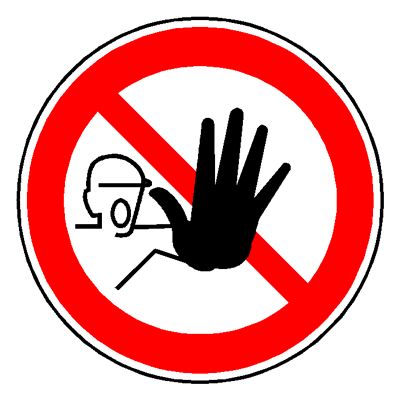 Zutritt nur für hier beschäftigte Personen!